Przedmiot dzierżawy zgodnie z umową dzierżawy nr …. z dnia …..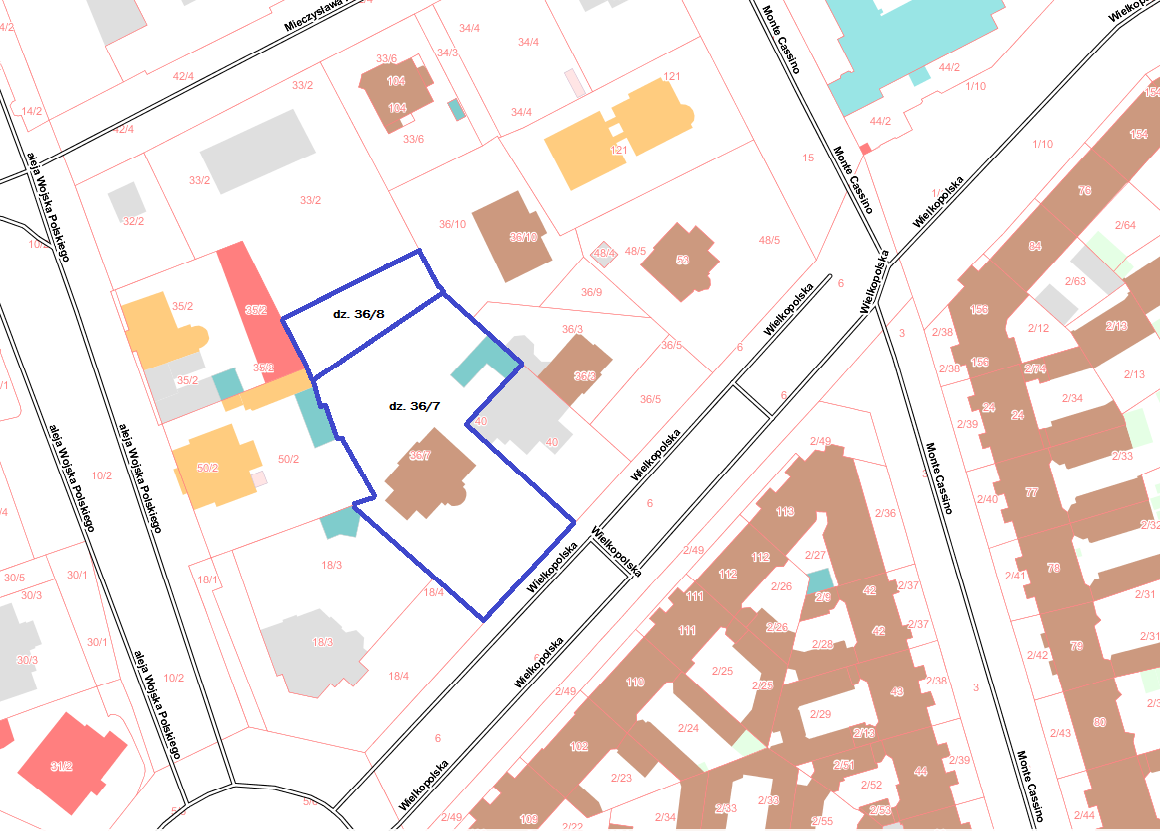 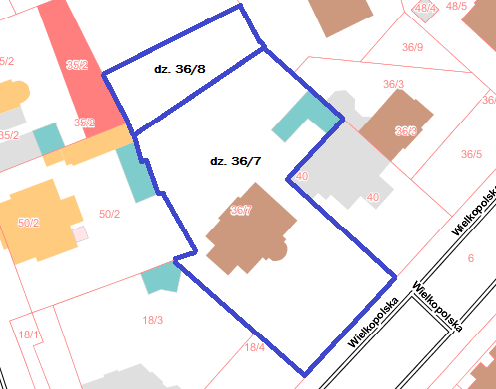 Wydzierżawiający:									Dzierżawca: